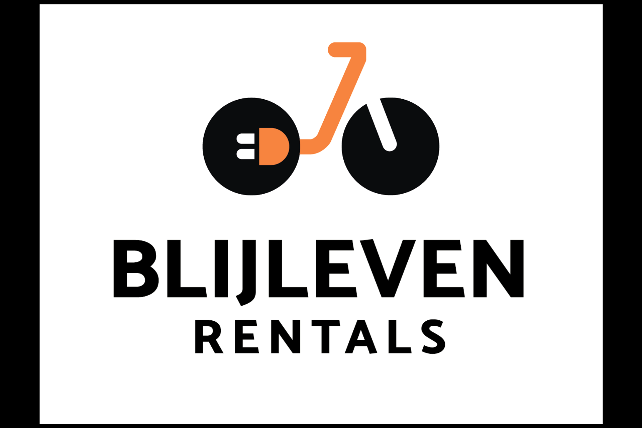 HUURVOORWAARDENEen daghuur van onze fietsen is geldig van 09.00 uur tot 17.00 uur. Bij het later retourneren wordt een extra dagdeel berekent.Het ophalen en retour brengen van de fietsen is enkel mogelijk binnen onze openingstijden. Bij het huren van onze fietsen is het overleggen van uw legitimatie is verplicht.Wij verlenen ‘hulp onderweg’ service aan onze huurfietsen in een straal van 25 kilometer vanaf ons verhuurpunt in Sint Maartensvlotbrug.De huurder ontvangt de fiets in goede staat wordt verzocht zorgvuldig om te gaan met de gehuurde fiets en eventuele accessoires. De huurder wordt geacht de fiets in goede staat te retourneren.De huurder krijgt de acculader en een extra slot mee bij het huren van een fiets.De huurder zal als een goed beheerder de hem verhuurde fiets verzorgen. Huurder zal de fiets telkens goed op slot zetten en niet onafgesloten en/of onbewaakt achterlaten.De huurder is aansprakelijk voor beschadigingen aan de gehuurde fiets en zal zowel de reparatiekosten als de noodzakelijke vervanging van de beschadigde onderdelen vergoeden. Dit kan worden ingehouden van de borg.De huurder draagt ten volle de wettelijke aansprakelijkheid voor de schade die aan derden wordt toegebracht.De verhuurder is ten allen tijden gerechtigd om verhuurde fiets bij vermeend misbruik in te nemen.De huurder mag per fiets één persoon vervoeren, kinderen voor- of achterop op de fiets enkel in een kinderzitje gehuurd bij Blijleven Rentals.Het is niet toegestaan zich met gehuurde fietsen van Blijleven Rentals op het strand te begeven.Wij verhuren uitsluitend fietsen voor de omgeving in en rondom Sint Maartensvlotbrug, Callantsoog en Petten. Dit betekent dat wij geen fietsen verhuren voor fietsvakanties buiten deze omgeving.In geval van het verlies van de fietssleutel zal € 15,- bij de huurder in rekening worden gebracht. Dit kan worden ingehouden van de borg.In geval van verlies van de lader van de fiets, zal € 115,- bij de huurder in rekening worden gebracht. Dit kan worden ingehouden van de borg.De huurder betaald € 100 borg bij het huren van een fiets.Ten alle tijden is de verhuurder gerechtigd op de eventuele gestorte waarborgsom zijn vorderingen op de huurder ter zake van de huursom en/of een eventuele schadevergoeding te verhalen, onverminderd zijn recht het gehele verschuldigde op de huurder te verhalen.De door huurder gereserveerde fietsen staan, tenzij er vooruit betaald is, op de dag van aanvang van de huurperiode tot 11.00 uur voor de huurder klaar. Hierna vervalt de reservering en staat het ons vrij de fietsen en accessoires aan derden te verhuren.Bij inlevering na de overeengekomen inleverdatum zal de verhuurder voor elk dagdeel dat de fiets later dan overeengekomen is teruggebracht wordt, de volle daghuur in rekening brengen. Bij het voortijdig retourneren blijft de volledige huur gelden.De huurder kan gereserveerde en betaalde fietsen uiterlijk 24 uur van tevoren kosteloos annuleren. Stuur hiertoe een mail naar info@blijlevenrentals.nl o.v.v uw reserveringsnummer en bankrekeningnummer. Blijleven Rentals fietsverhuur stort in dat geval de huursom terug op uw rekening.De gehuurde fiets of een ander gehuurd item is verzekerd tegen diefstal. Onze verhuurprijzen zijn inclusief diefstalverzekering. Indien diefstal verwijtbaar is door onvoorzichtigheid of nalatigheid van de huurder, zoals bijvoorbeeld het onbewaakt en niet afgesloten, achterlaten van de fiets, komt de diefstaldekking te vervallen. Bij het niet kunnen tonen van de desbetreffende fietssleutel komt ook de diefstaldekking te vervallen.  In dit geval wordt de huurder aansprakelijk gesteld voor de dagwaarde van de fiets, de huurprijs daarbij niet inbegrepen.Bij diefstal dient de huurder aan verhuurder de fietssleutel te kunnen tonen en een politierapport moet zijn opgemaakt en overlegt.Op alle geschillen welke uit de huurovereenkomsten mochten voortvloeien, is uitsluitend Nederlands recht van toepassing. Voorts is uitsluitend de Nederlandse rechter bevoegd om van deze geschillen kennis te nemen.Blijleven RentalsZeeweg 751753 BB Sint MaartensvlotbrugTelefoonnummer +31630450478Bankrekeningnummer NL08 RABO 0368 9581 32  (bic code RABONL2U)KvK nummer 56787480Site: www.blijlevenrentals.nl  E-mailadres: info@blijlevenrentals.nl